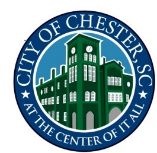 Parks & Recreation Committee MeetingMinutesNovember 21, 2023 – 7:00 pmIn PersonMinutesPRESENT: Councilwoman Danielle Hughes, Councilman David Claytor, and Councilwoman King-Boyd.ABSENT:  Jamie PriceCall to OrderThe meeting was called to order by Chair, Danielle Hughes at 7:01 pm.PrayerCouncilwoman Hughes offered prayer.Roll Call3 Present at the time of roll call.Approval of AgendaCouncilman Claytor made a motion to approve the agenda. Councilwoman Hughes second the motion. The motion carried (3-0). Manager’s Report – Staffing and HVAC UpdatesParks & Recreation Manager, Dorrell Gregory provided an update that included staff shortages. Mr. McBeth provided an HVAC. He stated that units are 4 ½ month out due to back log. No action was taken. Old BusinessFinancesCouncilwoman Strother shared that she has reached out to CivicPlus with no response. Mr. Whitaker shared that he is planning for a website that represents the city. His plans is to apply for a T-Mobile “Hometown” grant to cover the cost of the website. No action was taken. RentalsCouncilwoman Strother suggested the AgriBusiness Center have a manager who has agriculture and business experience. Mr. Whitaker provided an update on the plans for renovations. No action was taken. Updates-Football SeasonCouncilwoman Strother made a motion to change the committee meeting date and time to the 3rd Tuesday at 6:30pm. Councilman Young second the motion. The motion carried (3-0). New Business Partnership-Chester CountyCouncilman Young made a motion that December’s meeting be held on Saturday, December 9, 2023, from 9am-11am. Councilwoman Strother second the motion. The motion carried (3-0). DonationsWith no other business, Councilwoman Strother made a motion to adjourn the meeting. The meeting was adjourned at 6:52pm.Respectfully Submitted,Marquita FairMunicipal Clerk   